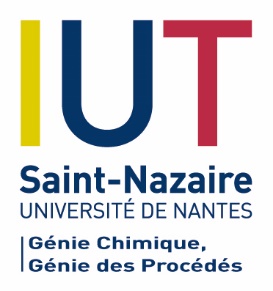 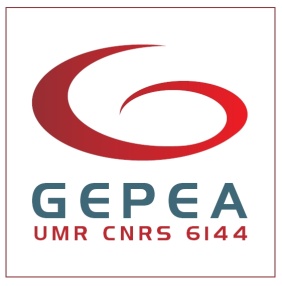 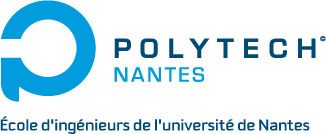 FORUM DES ENTREPRISES DE LA FILIÈRE GC-GPDE SAINT-NAZAIREVENDREDI 14 OCTOBRE 2016De 9 h 30 à 17 hCoupon-réponse à renvoyer avant le 30 septembre 2016 àmonique.jallais@univ-nantes.frou par courrierSociété ………………………………………………………………………………………………………………………………………...Représentée par …………………………………………...………………………………...…………..………………………….(NOM, Prénom, qualité)Contact ….…………………………………………………………………………………………………………………………………...(mail ou tél.)Participera au Forum des entreprises du vendredi 14 octobre 2016, de 9 h 30 à 17 h                             Oui  	                                  NonIntervention souhaitée (Cocher une ou deux cases) Présentation/Discussion Stand  Autre intervention (à préciser) ………………………………………………………………………………………….Contact secrétariat :Monique JALLAISIUT de Saint-NazaireDépartement Génie Chimique - Génie des Procédés58 rue Michel AngeBP 42044606 SAINT-NAZAIRE CEDEXmonique.jallais@univ-nantes.fr02 40 17 81 30